บริษัท โอเชี่ยนสไมล์ทัวร์ จำกัด : www.oceansmile.com23/121  ซ.นวมินทร์ 161  ถ.นวมินทร์  แขวงคลองกุ่ม  เขตบึงกุ่ม  กรุงเทพฯ  10230โทร. 02-969 3664, 02-949 5134-39  แฟกซ์ 02-944 0825, 02-969 3680• ใบอนุญาตนำเที่ยวเลขที่ 11/5028(VN-545) เวียดนาม ฮานอย ซาปา หมู่บ้านตาวัน นาขั้นบันไดสวยที่สุดซาปานั่งกระเช้าขึ้นฟานสีปัน เดียนเบียนฟู มกโจว ไมโจว ชมวิถีชีวิตชาวไทดำ-ไทขาว(พักโรงแรมซาปา 1 คืน, ไมโจว 1 คืน, เดียนเบียนฟู 1 คืน, มกโจว 1 คืน)• โอเชี่ยนสไมล์ทัวร์ ขอเสนอโปรแกรมทัวร์เวียดนามเหนือ เที่ยวเมืองประวัติศาสตร์และธรรมชาติ• เมืองซาปา สถานที่ตากอากาศของชาวฝรั่งเศสสมัยมาปกครองประเทศเวียดนาม• นั่งกระเช้ายอดเขาฟานสีปัน ชม หลังคาแห่งอินโดจีน สูง 3,143 เมตร • เมืองไลโจว เมืองที่อยู่ในหุบเขาติดกับประเทศจีน ในอดีตเมืองนี้ชื่อเมืองแถง (เมืองแถน) เมืองต้นกำเนิดของชาวไทดำ• เมืองเดียนเบียนฟู หมู่บ้านชาวไทดำ ซึ่งที่นี้สามารถใช้ภาษาไทยในการสนทนาได้บ้างและเมืองสมรภูมิรบในช่วงสงครามอินโดจีนครั้งแรก (พ.ศ. 2489 - 2497)• เมืองมกโจว เมืองชายแดนเวียดนาม-ลาว เป็นเมืองที่สวยงามด้วยสวนดอกไม้และไร่ชา อากาศเย็นสบายตลอดปี เป็นเมืองที่ได้รับขนานนามว่า เมืองดาลัดแห่งเขตเขาตะวันตกเฉียงเหนือ• เมืองไมโจว ชมหมู่บ้านเก่าแก่ของชาวไทยขาวที่มีอายุกว่า 700 ปี เป็นหมู่บ้านที่มีชื่อเสียงมากที่สุดในแถบนี้• ประทับใจกับทีมงานมัคคุเทศก์ที่ชำนาญงาน ที่พักระดับมาตรฐานและบริการอาหารเลิศรส• โปรแกรมการเดินทางวันแรก : กรุงเทพฯ - ฮานอย - ลาวกาย ซาปา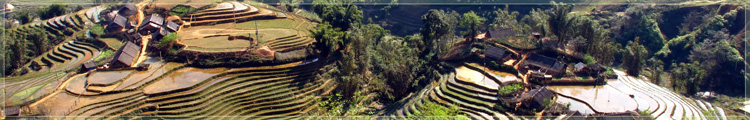 04.00 น.	พร้อมกันที่ สนามบินดอนเมือง อาคารผู้โดยสารขาออกต่างประเทศ ชั้น 3 สายการบินนกแอร์ โดยมีเจ้าหน้าที่ของบริษัทฯ คอยอำนวยความสะดวกแก่ท่าน06.20น.	ออกเดินทางสู่ กรุงฮานอย โดยสายการบิน นกแอร์ เที่ยวบิน DD320208.20 น	เดินทางถึง สนามบินนอยไบ กรุงฮานอย ผ่านพิธีการตรวจคนเข้าเมืองแล้ว นำท่านเดินทางสู่ จังหวัดลาวกาย โดยทางด่วนสายใหม่ ระยะทางกว่า 245 กิโลเมตร (ใช้เวลาเดินทางประมาณ 4 ชั่วโมง) ชมวิวทิวทัศน์ระหว่างเส้นทาง (บริการขนมปัง อาหารว่างบนรถ)เที่ยง	บริการอาหารกลางวันที่ภัตตาคารเมืองลาวกาย หลังอาหารนำท่านชม เมืองซาปา ที่ตั้งอยู่สูงกว่าระดับน้ำทะเลประมาณ 1,650 เมตร ซึ่งเป็นเมืองตากอากาศของฝรั่งเศสในสมัยที่ฝรั่งเศสมาปกครองเวียดนาม มีอากาศเย็นตลอดทั้งปีและบางปีก็มีหิมะตก มีชนกลุ่มน้อยอาศัยอยู่มากมายใช้ชีวิตแบบการเกษตร การทำนาบนภูเขาแบบขั้นบันได การแต่งกายด้วยชุดพื้นเมือง จากนั้นเปลี่ยนรถเป็นรถเล็กเพื่อเดินทางสู่ หมู่บ้านตาวัน Ta Van Village เป็นหมู่บ้านชาวเขาหลายเผ่ามาอยู่รวมกัน ซึ่งจะเห็นความหลากหลายของคนพื้นเมือง เห็นความแตกต่างของการแต่งกาย ซึ่งแต่ละเผ่าก็จะแตกต่างกันออกไปและยังมีภาษาพูดเฉพาะเผ่าอีกด้วย ก่อนจะถึงหมู่บ้านท่านจะได้ชมทัศนียภาพอันสวยงามของ นาขั้นบันได ที่สวยงามที่สุดของเมืองซาปา ซึ่งมีเทือกเขาฟานสีปันเป็นฉากหลัง มีวิวทิวทัศน์ที่สวยงามมากๆ จากนั้นนำท่านเดินทางเข้าที่พักค่ำ    	บริการอาหารเย็นที่ภัตตาคาร หลังอาหารนำท่านชม ตลาดเมืองซาปา (Love market) เป็นแหล่งรวมสินค้าท้องถิ่นและบรรดาเหล่าชาวเขาได้เดินทางมารวมตัวกันอยู่ที่นี่ด้วยเครื่องแต่งกายประจำเผ่าต่างๆ ชมการแต่งกายที่สวยงามพร้อมเลือกซื้อสินค้าของที่ระลึกของคนท้องถิ่น สมควรแก่เวลาพักผ่อนตามอัธยาศัย SUNNY MOUNTAIN ระดับ 3 ดาว+ หรือเทียบเท่าวันที่สอง	ซาปา – นั่งกระเช้าขึ้นเขาฟานสีปัน – น้ำตกน้ำตกซิลเวอร์ – ภูเขาฮามลอง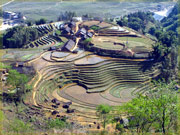 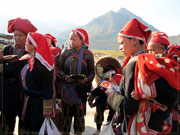 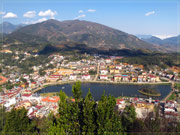 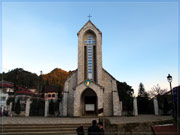 07.00 น.		บริการอาหารเช้าที่โรงแรม หลังอาหาร นำท่านนั่งกระเช้าไฟฟ้า เดินทางสู่ ยอดเขาฟานสีปัน ยอดเขาที่สูงที่สุดในอินโดจีน ยอดเขาฟานสีปันเป็นยอดเขาที่สูงสุดในเวียดนามและในภูมิภาคอินโดจีน จนได้รับการกล่าวขานว่า “หลังคาแห่งอินโดจีน” บนความสูงจากระดับน้ำทะเลปานกลาง 3,143 เมตร และมีความหลากหลายทางชีวภาพ สภาพป่าก็ยังคงมีความสมบูรณ์และสวยงาม ให้ท่านได้ชมวิวทิวทัศน์บนยอดเขาสูงที่ จุดชมวิวฟานสีปัน 12.00 น.	บริการอาหารกลางวันที่ภัตตาคาร หลังอาหารนำท่านเดินทางหลังอาหารออกเดินทางสู่ น้ำตกสีเงิน Silver Water Fall เป็นน้ำตกที่สวยงามที่สุดในเมืองซาปา ไหลจากยอดเขาฟานซีปัน ซึ่งสามารถมองเห็นได้อย่างชัดเจนจากระยะไกล มีความสูงประมาณ 100 เมตร มีหลายระดับ สายน้ำลัดเลาะตามหน้าผาลงมาอย่างสวยงาม จากนั้นนำท่านเดินทางสู่ เมืองไลโจว (Lai Chau) ระยะทาง 72 กม. สภาพเส้นทางเป็นทางลงจากภูเขา เมืองไลโจวเป็นเมืองที่อยู่ในหุบเขาติดกับสาธารณรัฐประชาชนจีน ในอดีตเมืองนี้ชื่อเมืองแถง (เมืองแถน) เมืองต้นกำเนิดของชาวไทดำและเรื่องราวของพญาแถนต่อสู้กับพญาคันคาก (ค้างคก) ในพิธีขอฝน รวมทั้งตำนานแห่งผีแถนผีฟ้า19.00 น.	บริการอาหารค่ำที่ภัตตาคาร หลังอาหารพักผ่อนกันตามอัธยาศัย (พัก Muong Thanh Lai Chau Hotel)วันที่สาม : ไลโจว – เดียนเบียนฟู พิพิธภัณฑ์ทหาร สนามสู้รบ หมู่บ้านชาวไทดำ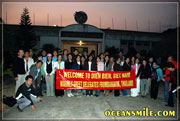 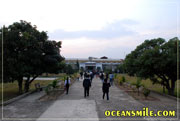 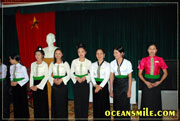 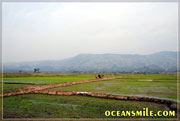 07.00 น.	บริการอาหารเช้าที่โรงแรม หลังอาหารออกเดินทางสู่ เมืองเดียนเบียนฟู (Dien Bien) ระยะทาง 200 กม. เมืองเดียนเบียนฟูเป็นจังหวัดหนึ่งที่ติดกับชายแดนประเทศลาว ห่างจากชายแดนลาวเพียง 35 กิโลเมตร มีด่านเข้าแขวงเมืองอุดมไชย ประเทศลาว เมืองเดียนเบียนฟู มีลักษณะเป็นที่ราบลุ่ม มีทุ่งนาขนาดใหญ่ล้อมรอบด้วยภูเขาสูง และเป็นสมรภูมิรบอันลือลั่นในช่วงสงครามอินโดจีนครั้งแรก (พ.ศ. 2489 - 2497) ซึ่งเป็นการสู้รบระหว่างกองทัพฝรั่งเศสกับกองทัพฝ่ายต่อต้านการครอบครองของชาวเวียดนาม นำโดยโฮจิมินห์ ที่เรียกว่ากองทัพเวียดมินห์ การสู้รบครั้งนี้สิ้นสุดด้วยการพ่ายแพ้อย่างไม่น่าเชื่อของกองทัพฝรั่งเศส ที่มีทั้งกำลังคนและอาวุธทันสมัยกว่าและยังได้รับการสนับสนุนจากสหรัฐอเมริกา 12.30 น.	บริการอาหารกลางวันที่ภัตตาคารในเมืองเดียนเบียนฟู หลังอาหารเที่ยวชม พิพิธภัณฑ์ทหาร ซึ่งจะมีการแสดงการสู้รบสมัยสมรภูมิสงครามเดียนเบียนฟูกับฝรั่งเศส และวิธีที่ชาวเวียดนามสามารถรบชนะสงคราม จากนั้นนำท่านชม สนามสู้รบ ที่เคยเป็นสนามรบที่ถูกฝรั่งเศสทิ้งระเบิดทำให้คนไทเสียชีวิตเป็นจำนวนมาก และนำท่านไปพบปะสังสรรค์กับ หมู่บ้านชาวไทดำ ซึ่งที่นี้สามารถใช้ภาษาไทยในการสนทนาได้บ้าง18.30 น.	บริการอาหารเย็นที่ภัตตาคาร หลังอาหารพักผ่อนหรือเที่ยวชมบรรยากาศเมืองเดียนเบียนฟูกันตามอัธยาศัย (พัก Muong Thanh Dien Bien Hotel ระดับ 4 ดาว)วันที่สี่ : เดียนเบียนฟู ตลาดเช้าไทดำ – เมืองเซินลา – เมืองมกโจว สวนดอกไม้ ไร่ชารูปหัวใจ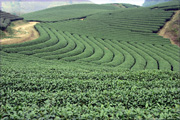 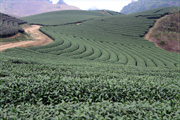 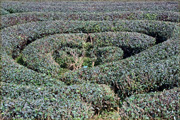 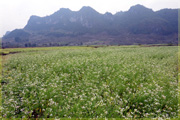 07.00 น. 	บริการอาหารเช้าที่โรงแรม หลังอาหารนำท่านเที่ยวชม ตลาดเช้าชาวไทดำ ชมวิถีชิตแบบเรียบง่าย จากนั้นนำท่านออกเดินทางสู่ เมืองเซินลา (Son La) ระยะทาง 155 กม. ชมวิวทิวทัศน์ระหว่างเส้นทาง ซึ่งมีหมู่บ้านของชาวไทดำ ชาวไทยขาวให้เห็นตลอดเส้นทาง12.00 น. 	บริการอาหารกลางวันที่ภัตตาคารเมืองเซินลา หลังอาหารนำท่านเดินทางสู่ เมืองมกโจว (Moc Chau) ระยะทาง 110 กม. เมืองมกโจวเป็นเมืองชายแดนเวียดนาม-ลาว ซึ่งสามารถเดินทางเข้าด่านนาแมว มาเมืองซำเหนือ แขวงหัวพัน ประเทศลาวได้ เมืองมกโจว เป็นเมืองที่สวยงามท่ามกลางธรรมชาติ มี ทุ่งนา ไร่ชา และสวนดอกไม้ โอมล้อมด้วยภูเขา อากาศเย็นสบายตลอดปี เป็นเมืองที่ได้รับขนานนามว่า เมืองดาลัดแห่งเขตเขาตะวันตกเฉียงเหนือ สินค้าที่ขึ้นชื่อของเมืองมกโจว ก็คือ ใบชา ผลไม้เมืองหนาวและนมวัว ซึ่งเมืองมกโจวเป็นแหล่งผลิตนมวัวที่ขึ้นชื่อของเวียดนาม นำท่านเที่ยว สวนดอกไม้เมืองหนาว ของเมืองมกโจว สัมผัสดอกไม้เมืองหนาวนานาชนิด จากนั้นนำท่านเที่ยวชม ไร่ชารูปหัวใจ ที่กว้างใหญ่ท่ามกลางขุนเขาและทุ่งนา จากนั้นนำท่านเที่ยวชมบรรยากาศยามเย็น ช้อปปิ้งของฝากจากเมืองมกโจว 19.00 น.	บริการอาหารค่ำที่ภัตตาคาร หลังอาหารพักผ่อนหรือเที่ยวชมบรรยากาศเมืองมกโจวกันตามอัธยาศัย  (พัก Muong Thanh Moc Chau Hotel ระดับ 4 ดาว)วันที่ห้า : เมืองมกโจว เมืองไมโจว หมู่บ้านลัก หมู่บ้านชาวไทขาว – สนามบินนอยไบ – กรุงเทพฯ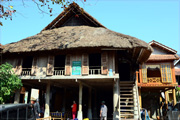 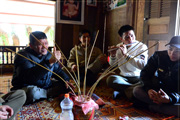 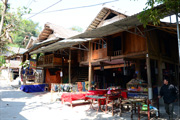 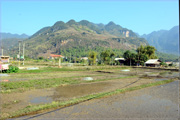 07.00 น.	บริการอาหารเช้าที่โรงแรม หลังอาหารนำท่านเดินทางสู่ เมืองไมโจว ระยะทาง 60 กม. เมืองไมโจวเป็นเมืองหมู่บ้านชาวไทขาว ที่ดำรงค์ชีวิตอยู่กับธรรมชาติ มีท้องทุ่งนาท่ามกลางภูเขา นำท่านชม หมู่บ้านลัก เป็นหมู่บ้านเก่าแก่ของชาวไทยขาวที่มีอายุกว่า 700 ปี เป็นหมู่บ้านที่มีชื่อเสียงมากที่สุดในแถบนี้ ซึ่งจะมีชาวต่างชาติยุโรปและตะวันตกมาเที่ยวกันเยอะ ภายในหมู่บ้านมีของฝากของขายมากมาย มีบ้านเรือนไทยหลังใหญ่ๆไว้คอยต้อนรับนักท่องเที่ยวแบบโฮมสเตย์ รวมทั้งมีกลุ่มคนไท 5 เผ่าอาศัยอยู่ ที่มีเอกลักษณ์รักษาประเพณีแบบดั้งเดิม รวมทั้งภาษาพูดคล้ายๆกับภาษาลาว12.00 น.	บริการอาหารกลางวันที่หมู่บ้านลัก หลังอาหารนำท่านชม บ้านไม้เรือนไทยของชาวไทขาว ที่สร้างไว้อย่างสวยงาม ท่านสามารถขึ้นชมบ้านชาวไทขาว พบปะพูดคุย เดินถ่ายรูปรอบๆหมู่บ้านกันตามสบาย สมควรแก่เวลานำท่านเดินทางสู่ สนามบินนอยไบ กรุงฮานอย (ระยะทาง 160 กม.)18.30 น.	ถึง สนามบินนอยไบ กรุงฮานอย เช็คอิน ทานอาหารเย็นกันตามสบาย 20.50 น.	เหิรฟ้ากลับสู่กรุงเทพฯ โดยสายการบินนกแอร์ เที่ยวบินที่ DD 320723.00 น.	เดินทางถึง ท่าอากาศยานดอนเมือง โดยสวัสดิ์ภาพ อัตราค่าบริการและเงื่อนไขรายการท่องเที่ยว• หมายเหตุ รอบวันที่ 24 – 28 พฤษภาคม ราคาพิเศษ ได้รับการสนับสนุนจากการท่องเที่ยวและบริษัททัวร์ที่เวียดนาม• ค่าบริการนี้รวม1.ค่าตั๋วเครื่องบินสายการบินนกแอร์ตามระบุในรายการ2.ค่าโรงแรมที่พักระดับมาตรฐาน 4 คืน3.ค่าอาหารทุกมื้อตามที่ระบุในรายการ 4.ค่ารถปรับอากาศนำเที่ยวตลอดรายการ5.ค่าเข้าชมสถานที่ท่องเที่ยวตามที่ระบุในรายการ6.ค่าภาษีสนามบินที่กรุงเทพฯและฮานอย7.มัคคุเทศก์เวียดนามพูดภาษาไทยและเจ้าหน้าที่ดูแลตลอดการเดินทาง 8.ค่าประกันอุบัติเหตุ (วงเงิน 1,000,000 บาท ตามเงื่อนไขบริษัทฯ)• ค่าบริการนี้ไม่รวม1.ค่าทิปไกด์เวียดนามและคนขับรถเวียดนาม วันละ 100.-บาท (5 วัน รวม 500.-บาท)2.ค่าทิปหัวหน้าทัวร์ไทย วันละ 50.-บาท (5 วัน รวม 250.-บาท)• การสำรองที่นั่ง• การจองครั้งแรกจ่ายเงินทั้งหมดหรือมัดจำท่านละ 5,000.-บาท ส่วนที่เหลือชำระก่อนเดินทาง 20 วัน• เอกสารเดินทาง• ใช้หนังสือเดินทางเพื่อใช้ในการแจ้งเข้า-ออกประเทศได้เลยครับ• หมายเลขบัญชี1.ธนาคารกรุงไทย สาขาเดอะพรอมานาด บัญชีออมทรัพย์ ชื่อ บริษัทโอเชี่ยนสไมล์ทัวร์ จำกัด เลขที่ 985 - 8 - 46860 - 12.ธนาคารยูโอบี สาขาอโศมนตรี บัญชีกระแสรายวันชื่อ บริษัทโอเชี่ยนสไมล์ทัวร์ จำกัด เลขที่ 903 - 363 - 047 - 23.ธนาคารทหารไทย สาขารามอินทรา กม.8 บัญชีกระแสรายวัน ชื่อ บริษัทโอเชี่ยนสไมล์ทัวร์ จำกัด เลขที่ 062 - 1 - 07414 - 54.ธนาคารกสิกรไทย สาขาแฟชั่นไอส์แลนด์ บัญชีออมทรัพย์ชื่อ นายพรชนก ศักดิ์ธานี เลขที่ 720 - 2 - 18666 - 8• การยกเลิกทัวร์1.กรณียกเลิกก่อนการเดินทาง 30 วัน หักค่าใช้จ่ายสำหรับกรุ๊ปที่ต้องการันตีมัดจำกับสายการบิน2.กรณียกเลิกการเดินทางก่อนวันเดินทาง 15-30 วัน คิดค่าใช้จ่ายท่านละ 5,000 บาท3.กรณียกเลิกการเดินทางก่อนวันเดินทาง 7-14 วัน คิดค่าใช้จ่าย 50 % ของยอดจำนวนเต็ม4.ในกรณียกเลิกการเดินทางก่อนวันเดินทาง 1-6 วัน บริษัทขอสงวนสิทธิ์ในการไม่คืนเงินให้แก่ท่าน5.ในระหว่างการเดินทางถ้าท่านไม่ได้ท่องเที่ยวพร้อมคณะหรือถอนตัวออกจากคณะ ถือว่าท่านสละสิทธิ์ท่านไม่สามารถเรียกร้องเงินหรือค่าบริการส่วนที่ขาดจากบริษัทฯได้• เงื่อนไขอื่นๆ• ราคาทัวร์นี้ไม่รวมภาษีมูลค่าเพิ่ม 7% และ ค่าบริการหัก ณ ที่จ่าย 3 %• บริษัทฯ รับเฉพาะผู้มีประสงค์เดินทางเพื่อการท่องเที่ยวเท่านั้น• หากท่านถูกเจ้าหน้าที่ตรวจคนเข้าเมืองของประเทศไทยหรือประเทศปลายทาง ปฎิเสธการเข้าหรือออกเมืองด้วยเหตุผลใดๆ ก็ตาม ทำให้ท่านไม่สามารถเดินทางต่อไปได้ ถือเป็นเหตุซึ่งอยู่นอกเหนือความรับผิดชอบของบริษัทฯ ทางบริษัทฯ ขอสงวนสิทธิ์ที่จะไม่คืนเงินค่าทัวร์บางส่วนหรือทั้งหมด• บริษัทฯ ขอสงวนสิทธิ์ในการรับผิดชอบต่อค่าใช้จ่าย ในกรณีที่เกิดเหตุสุดวิสัย เช่น การยกเลิกเที่ยวบิน การล่าช้าของสายการบิน ภัยธรรมชาติ การจลาจลและทรัพย์สินที่สูญหายระหว่างเดินทาง ที่เกิดขึ้นเหนืออำนาจความควบคุมของบริษัทฯ• ในระหว่างเดินทาง หากท่านไม่ใช้บริการใดๆ ไม่ว่าทั้งหมดหรือบางส่วน ถือว่าท่านสละสิทธิ์ ไม่สามารถเรียกร้องขอค่าบริการคืนได้• บริษัทฯ ขอสงวนสิทธิ์ในการเปลี่ยนแปลงรายการนำเที่ยวตามความเหมาะสมและสถานการณ์ต่างๆ ทั้งนี้ทางบริษัทฯ จะยึดถือและคำนึงถึงความปลอดภัย รวมถึงผลประโยชน์สูงสุดของลูกค้าเป็นสำคัญ• สอบถามรายละเอียดเพิ่มเติม• สำนักงานโทร.0-2969 3664, 0-2949 5134-39
• ID LINE : @oceansmiletour• คุณเล็ก โทร.089-457 9494 - ID Line : lekocean • คุณมาร์ โทร.098-828 3886 - ID Line : 0988283886
• คุณเอฟ โทร.081-710-1711 - ID Line : 0847587773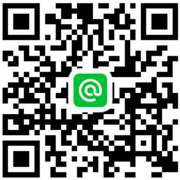 • กรุ๊ปเหมาหมู่คณะ โทร.093-646 8915 คุณโจ้  หรือ ID Line : oceansmile• กรุ๊ปเหมาหมู่คณะ โทร.093-646 8915 คุณโจ้  หรือ ID Line : oceansmileฮานอย ซาปา ฟานสีปัน เดียนเบียนฟู มกโจว ไมโจว 5วัน 4 คืนฮานอย ซาปา ฟานสีปัน เดียนเบียนฟู มกโจว ไมโจว 5วัน 4 คืนฮานอย ซาปา ฟานสีปัน เดียนเบียนฟู มกโจว ไมโจว 5วัน 4 คืนฮานอย ซาปา ฟานสีปัน เดียนเบียนฟู มกโจว ไมโจว 5วัน 4 คืนฮานอย ซาปา ฟานสีปัน เดียนเบียนฟู มกโจว ไมโจว 5วัน 4 คืนฮานอย ซาปา ฟานสีปัน เดียนเบียนฟู มกโจว ไมโจว 5วัน 4 คืนฮานอย ซาปา ฟานสีปัน เดียนเบียนฟู มกโจว ไมโจว 5วัน 4 คืนวันไปวันกลับจำนวนผู้ใหญ่เด็กมีเตียงเด็กไม่มีเตียงพักเดี่ยว24 พ.ค. 6028 พ.ค. 603214,90014,90014,9004,5002 ส.ค. 606 ส.ค. 601619,90018,90017,9004,50030 ส.ค. 603 ก.ย. 601619,90018,90017,9004,500